Методический паспорт мастер-классаСамое нужное и полезное для детей — это познание вещей, над которыми они задумываются, но мы редко стараемся сопровождать их интерес приличествующими наставлениями.Уильям ПеннВеликая цель образования – это не знания, а действия.Герберт СпенсерКакое из этих двух высказываний, уважаемые коллеги вам ближе по духу? Может, вы хотите что-то в них изменить? Высказываются участники мастер-класса.Вступительная часть. Общепризнано, что в значительной степени успешность обучения ученика зависит от его внутренней мотивации к учению, от его желания и готовности мобилизовать все свои способности для этого вида деятельности.Для того, чтобы ребенок относился к учебе более осознано, знания, которые он получает в школе, должны приобрести для него личностный смысл. Помочь ученикам перестать быть пассивными участниками образовательного процесса и перейти к активному, осознанному отношению к учебной деятельности, как к лично значимой, может коучинг.Коучинг представляет собой форму консультативной поддержки, которая помогает человеку достигать значимых для него целей в оптимальное время путем мобилизации внутреннего потенциала, развития необходимых способностей и формирования новых навыков.Основная часть. Рассмотрим это понятие с позиции Платона: «Для каждого из существующих предметов есть ступени, с помощью которых необходимо образуется его познание: первое – это имя, второе – определение, третье – изображение, 4 – знание», я хочу предложить 5 ступень – применение.1 ступень. Итак, имя – коучинг. Перед вами листы, я прошу вас, не переворачивая, написать на листах ответы на такие вопросы: что вы ждете от участия в мастер-классе, и что будет для вас наилучшим результатом?Участники мастер-класса озвучивают свои ответы.Сейчас мы поработаем со шкалой ясности (приложение 1). Отметьте, пожалуйста, по шкале от 1 до 10, на какой цифре вы находитесь сейчас в данной теме. Что вы отметили? Ноль быть не может, вы ведь уже же слышали термин и понимаете, что это можно использовать в образовательном процессе, значит, не ноль, а один.2 ступень. Определение: коучинг (англ. coaching) — метод консалтинга и тренинга, в процессе которого человек, называющийся «коуч», помогает обучающемуся достичь некой жизненной или профессиональной цели. 3 и 4 ступени. Изображение и знание. Вместе создадим изображение – модель.Коллективное творчество участников мастер-класса. Коучинг – это технология. В образовании технология обучения подразумевает …? Ответы участников мастер-класса. Например, алгоритм, имеющий совокупность целей, методов, средств, приемов, конкретного содержания и комплекс ожидаемых результатов обучения. Это касается только учащихся или возможны еще варианты? Ответы участников мастер-класса. Ученики и учителя.Соответственно, мы выходим к двум направлениям → коуч-сессия и лайф-коучинг. Сегодня поработаем с направлением коуч-сессия. Это – форма проведения урока.  Какой инструментарий мы можем использовать, исходя из основной задачи коуча — поддерживать в человеке уверенность в своих силах, сформировать у него адекватную самооценку? (Приложение 2)Ответы участников мастер-класса. Завершение построения модели. Вера учащихся в свои возможности, степень их осознания способствуют высокой учебно-познавательной мотивации и формированию ответственности за свою учебу.Давайте вернемся к нашей шкале. Как вы думаете, вы продвинулись в постижении смысла коучинга? На какой цифре вы сейчас?Комментарии участников мастер-класса.5 ступень. Применение. Представьте, что вы ученики. Тема урока «Коуч – сессия как урок и его структура»1 этап. Вдохновение (притча, афоризм, эпиграф, загадка и т.п.). Будучи учениками, какие вопросы могли бы себе задать, ознакомившись с темой урока?Ответы участников мастер-класса.2 этап. Определение цели урока с помощью открытых вопросов и шкалы ясности.В коуч-сессии существуют 4 вопроса планирования в формате конечного результата. - Чему вы хотели бы научиться сегодня?- Как вы поймете, что достигли цели?- Почему эта цель важна для вас?- Какие шаги вы предпримете для достижения цели?Эти открытые вопросы позволяют создать внутреннюю мотивацию, а нам известно, что успешная учебная и воспитательная работа может быть при условии не внешней, а именно внутренней мотивации.Шкала ясности дает возможность количественно измерить собственное развитие Логика работы со шкалой: 1) определяем, что такое 10, как вы поймете, что вы на 10, 2) определяем, где находимся сейчас, например, на 5, что мы знаем в данный момент на пятерку, 3) прописываем дальнейшие шаги с конкретными сроками: что надо сделать для того, чтобы оказаться на 6? На 7? И т.д.Групповая форма работы со шкалой ясности. Презентация своей деятельности.3 этап. Тело урока - практическая работа в группах, первичный контроль по шкале ясности.Один из эффективных методов в коуч-сессии «Мировое кафе». Групповая форма работы, которая включает четыре основных момента: сбор необходимой информации, обмен мнением, определение возможностей для дальнейших действий, принятие решений. Этот метод можно использовать при изучении нового материала и при обобщающем повторении. Наиболее эффективен при наличии 3 – 5 направлений в зависимости от сложности и объема изучаемого или изученного материала. Ознакомление  участников мастер-класса с последовательностью действий. (Приложение 3).Весьма продуктивным является использование логико-смысловой модели в сочетании с методом «Мировое кафе» (приложение 4). Предлагаю вам, уважаемые коллеги, заполнить логико-смысловую модель в соответствии с темой мастер-класса.Групповая форма работы.  (Приложение 5)Метод «Колесо развития». Составляется каждым учеником по своим результатам в период изучения темы, либо, опираясь на самооценку ученика, при её повторении. При этом «10» означает уверенное владение данным умением, а «1» — только знание о его существовании. Подобные «Колеса» можно сделать по каждому умению или элементу содержания. Дальнейшая работа с этим инструментом позволяет четко спланировать действия по ликвидации пробелов в знаниях и заполнения «белых пятен» (приложение 6).Сейчас составьте, пожалуйста, собственное «Колесо развития» (приложение 7).Индивидуальная работа участников мастер-класса. Анализ.«Колесо развития» очень помогает и при подготовке к предметным олимпиадам.4 этап. Домашнее задание в виде «Китайского меню»: домашнее задание содержит различные варианты по объему и сложности, что дает возможность учащемуся выбрать один из них. Важно научить детей задавать самому себе один вопрос и честно на него отвечать. Как вы думаете, какой? Ответы участников мастер-класса.Правильно, уважаемые коллеги. Этот вопрос - почему я выбрал именно это задание?!Выберите себе задание из предложенного «меню» (Приложение 8). Почему именно это задание вас заинтересовало?Ответы участников мастер-класса.5 этап. Рефлексия – возврат к целям урока и шкале ясности, определение ценности урока каждым. Шкала ясности позволит количественно определить личностный рост по изученной теме. Индивидуальное заполнение шкалы ясности участниками мастер-класса.Опираясь на цели урока и результаты на шкале ясности, переходим к вопросам индивидуализации. Как вы полагаете, какие вопросы можно себе задать на данном этапе? Комментарии участников мастер-класса.Я попрошу вас, коллеги, ответить на мои вопросы индивидуализации: что было сделано в течение мастер- класса? Чему я научился? Достиг цели или не совсем? Что не получилось? Что надо сделать, чтобы полностью достичь цели? Чем важны эти знания?Ответы участников мастер-класса.Спасибо, уважаемые коллеги. Что касается «Колеса развития», то вы можете продолжать работать с ним, или же создать новое по другому направлению своего профессионального или личностного роста.Заключительная часть. Говорят, что все новое – это хорошо забытое старое. Как вы поняли, коллеги, в технологии коучинга есть то, что мы знали и знаем, что использовали и используем. Но новый взгляд на, казалось бы, хорошо известные вещи, открывает новые возможности. А новые знания делают успешнее нас, а, главное, наших учеников! Наполеона Хилл сказал: «Есть одно качество, которым требуется обладать, чтобы побеждать, и это определенность цели, знание, чего человек хочет, и жгучее желание достигнуть этого». Учитель может формировать это качество, в том числе с помощью коуч-технологии.Приложение 1Шкала ясностиПриложение 2Приложение 3Мировое кафеГости (учащиеся) Мирового кафе делятся на группы и распределяются за столиками под номерами в зависимости от количества групп.
За каждым столиком постоянно сидит ученик - хозяин, а остальные участники – гости перемещаются от столика к столику всякий раз, когда объявляется новый круг смены темы и стола – «минуты общения» (время определяется в зависимости от объема и сложности изучаемой темы).Каждой группе хозяин озвучивает задание или тему для обсуждения и выдает «книгу жалоб и предложений» (лист бумаги), в которую гости записывают идеи/предложения по теме, обсуждаемой за данным столом, или отвечают на вопрос, решают задачу/проблему и т.п. Когда круг замкнулся, и гости вернулись за свой первый столик, проводится «генерация идей»: хозяин каждого столика демонстрирует и анализирует записи всех групп гостей, которые тоже участвуют в «генерации». Совместно определяется лучший вариант от каждого столика.  Таким образом создается «меню» мирового кафе, при необходимости каждый участник Мирового кафе записывает его в свой «ежедневник» – тетрадь. Завершается работа кафе тем, что гости оставляют «чаевые» - задают вопросы по данной тематике, которые могут быть адресованы как хозяевам столов, так и хозяину кафе – учителю.Приложение 6Колесо развития. 9 класс, тема «Природные условия и ресурсы Беларуси»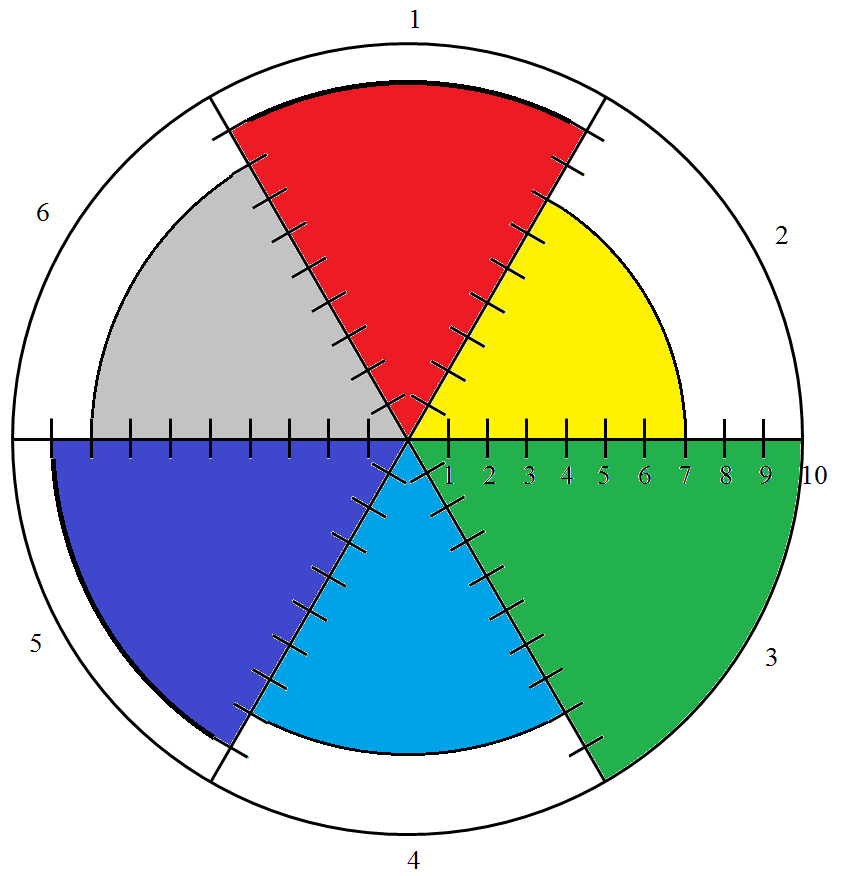 Приложение 7Колесо развитияПриложение 4Логико-смысловая модель, 7 класс,тема «Тектоническое строение, рельеф и полезные ископаемые Африки»Приложение 8Китайское меню1. Подберите материалы для первого этапа (вдохновение) урока – коуч-сессии по теме …2. Составьте «график работы Мирового кафе» по теме …3. Постройте «Колесо развития» по теме …4. Разработайте «Китайское меню» по теме …5. Разработайте методический сценарий урока – коуч-сессии.ТемаУрок - коуч-сессияАвторФедорако Светлана Витольдовна, учитель географии квалификационной категории «учитель-методист»Форма проведенияИмитационная играЦелевая аудиторияУчителя Форма работыГрупповая, индивидуальнаяАктуальностьДля того, чтобы ребенок относился к учебе более осознано, знания, которые он получает в школе, должны приобрести для него личностный смысл. Помочь ученикам перестать быть пассивными участниками образовательного процесса и перейти к активному, осознанному отношению к учебной деятельности, как к лично значимой, может коучинг.ЦельРасширить знания педагогов в технологии коучинга, отработать практические умения проведения коуч-сессии.Задачи1.Определиться в понимании технологии коучинга и коуч-сессии.2.Ознакомиться со структурой и инструментарием коуч-сессии через имитационную игру.ЭтапыВступительная часть. Основная часть: ступени Платона; коуч-сессия как урок и его структура; методы «шкала ясности», «колесо развития», «мировое кафе». Заключительная частьОборудованиеСтол, стулья, раздаточный и демонстрационный материал, бумага, цветные маркеры, мультимедийная презентацияПланируемые результатыУчастники мастер-класса пополнят знания о технологии коучинга в педагогике, ознакомятся и опробуют урок в форме коуч-сессии.Источники информацииПарслоу Э., Рэй М. Коучинг в обучении: практические методы и техники. – СПб.: Питер, 2003. – 204 с.Аткинсон М. Достижение целей: Пошаговая система. Режим доступа https://econ.wikireading.ru  Коучинговый подход в обучении старшеклассников как технология реализации современного образования. Режим доступа https://coachingineducation.ruТехнологии коучинга в образовании. Режим доступа https://gymnasium540.ru
World cafe (Мировое кафе) — метод сфокусированного неформального обсуждения. Режим доступа https://rulesplay.ru